ОФИЦИАЛЬНЫЙ ВЕСТНИК                            27 июня 2015 г.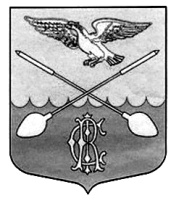 Дружногорского городского поселения                                                   № 15_________________Информационный бюллетень________________________________________Тираж:  10 экземпляров.  Распространяется бесплатно.Учредитель: Совет депутатов Дружногорского городского поселения; Главный редактор: Володкович В.В.Адрес редакции и издателя: 188377, Ленинградская обл., Гатчинский р-он, г.п. Дружная Горка, ул. Садовая, д.4ИНФОРМАЦИОННОЕ СООБЩЕНИЕ      Открытое Акционерное Общество «ГАЗПРОМ ГАЗОРАСПРЕДЕЛЕНИЕ ЛЕНИНГРАДСКАЯ ОБЛАСТЬ» информирует население о начале проектно-изыскательных работ по объекту «Газораспределительная сеть к Спасо-Преображенскому Храму,       п. Орлино Гатчинского района Ленинградской области». Проектирование и строительство данного объекта выполняется на основании Программы газификации Ленинградской области на 2013-2015 годы (за счет спецнадбавки к тарифу на транспортировку природного газа потребителям Ленинградской области).АДМИНИСТРАЦИЯ ДРУЖНОГОРСКОГО ГОРОДСКОГО ПОСЕЛЕНИЯГАТЧИНСКОГО МУНИЦИПАЛЬНОГО РАЙОНА ЛЕНИНГРАДСКОЙ ОБЛАСТИПОСТАНОВЛЕНИЕот 06 июля 2015 года                                                                                                                                                                                       № 221      В целях содействия избирательным комиссиям в организации подготовки и проведении выборов Президента Российской Федерации в  Дружногорском городском поселении, повышения правовой культуры и активности избирателей, в соответствии с Федеральным Законам № 67-ФЗ от 12 июня 2002 года (в редакции от 25.07.2011 года) «Об основных гарантиях избирательных прав и права на участие в референдуме граждан Российской Федерации», Федеральным законом от 05.04.2013 года № 44-ФЗ «О контрактной системе в сфере закупок товаров, работ, услуг для обеспечения государственных и муниципальных нужд», Постановлением Законодательного собрания Ленинградской области от 11.06.2015 года № 729 «О назначении досрочных выборов Губернатора Ленинградской области», Областным законом Ленинградской области от 29.06.2012 года № 54-оз «О выборах Губернатора Ленинградской области», Уставом Дружногорского городского поселения, ПОСТАНОВЛЯЕТ: Утвердить места размещения предвыборной наглядной агитации на территории Дружногорского городского поселения (Приложение № 1).Утвердить список мест для организации и проведения встреч кандидатов  и их доверенных лиц с избирателями (Приложение № 2).Представить предложения по образованию избирательных участков в порядке и сроки, установленные федеральным законом; безвозмездному предоставлению избирательным комиссиям необходимых для работы помещений и технологического оборудования; предоставлению транспортных средств и обеспечению средствами связи.Создать условия инвалидам и лицам с ограниченными возможностями в реализации права на участие в выборах.Организовать в день выборов культурно-массовые и спортивные мероприятия.Организовать в день выборов работу предприятий общественного питания и торговли в помещениях избирательных участков.7.  Контроль за исполнением постановления оставляю за собой.Вр. и.о. главы администрации Дружногорского городского поселения:                                                                                                                                                     И.В. ОтсПриложение № 1МЕСТА РАЗМЕЩЕНИЯагитационных печатных материалов по проведению досрочных выборов Губернатора Ленинградской области 13 сентября 2015 года Печатные предвыборные агитационные материалы могут размещаться как на имеющихся информационных стендах так и на переносных  стендах кандидатов, рядом с указанными выше местами размещения агитационных материалов.Приложение 2С  П  И  С  О  Кмест для организации и проведении встреч кандидатов и их доверенных лиц с избирателями по проведению досрочных выборов Губернатора Ленинградской области 13 сентября 2015 годаАДМИНИСТРАЦИЯ ДРУЖНОГОРСКОГО ГОРОДСКОГО ПОСЕЛЕНИЯ ГАТЧИНСКОГО МУНИЦИПАЛЬНОГО РАЙОНА ЛЕНИНГРАДСКОЙ ОБЛАСТИП  О  С  Т  А  Н  О  В  Л  Е  Н  И  ЕОт  10 июля 2015  г.                                                                                                                                                                             № 227«Об утверждении схемы теплоснабжения МО Дружногорское городское поселение, Гатчинского муниципального района, Ленинградской области на период 2015-2030 г.г.»Руководствуясь Федеральным законом от 06.10.2003 № 131-ФЗ «Об общих принципах организации местного самоуправления в Российской Федерации», Федеральным законом от 27.07.2010 № 190-ФЗ «О теплоснабжении», Постановлением Правительства РФ от 22.02.2012 № 154 «О требованиях к схемам теплоснабжения, порядку их разработки и утверждения», Уставом МО Дружногорское городское поселение, Гатчинского муниципального района, Ленинградской области,П О С Т А Н О В Л Я Е Т:Утвердить прилагаемую схему теплоснабжения муниципального образования МО Дружногорское городское поселение, Гатчинского муниципального района, Ленинградской области;Разместить схему теплоснабжения на официальном сайте администрации поселения в сети «Интернет» (http://www.drgp.ru/) в срок, не превышающий 15 календарных дней со дня ее утверждения;Настоящее постановление подлежит официальному опубликованию;Контроль над исполнением настоящего постановления оставляю за собой.Вр.и.о. главы администрацииДружногорского городского поселения:                                                                                                                                                     И.В. ОтсО мерах по оказанию содействия  избирательным комиссиям в организации подготовки                                                                             и проведения досрочных выборов Губернатора Ленинградской области 13 сентября 2015 года.      №     п.п.            АДРЕС РАСПОЛОЖЕНИЯМЕСТО ВЫВЕШИВАНИЯ      1.Администрация Дружногорского городского поселения.п. Дружная Горка, ул. Садовая, д.4Зал администрации.      2.МКУК «Дружногорский КДЦ»п. Дружная Горка, ул. Введенского д. 20Кинозал      3.ДК «Лампово»д. Лампово, ул. Совхозная, д. 7Зал ДК      4.Библиотеки:п.Дружная Горка, ул. Введенского, д.1;с.Орлино, ул.Центральная, д. 80;д.Лампово, ул. Совхозная, д. 7.Читательский зал      5.Информационные доски объявлений по всем населенным пунктам входящих в состав  Дружногорского городского поселения      №     п.п. Место проведения встреч, адрес расположения           Время встреч       1.Зал заседания администрации Дружногорского
городского поселения.п.Дружная Горка, ул. Садовая, д. 4       По согласованию       2.МУК «Дружногорский КСЦ»п.Дружная Горка, ул. Введенского, д.20       По согласованию       3.ДК «Лампово»д. Лампово, ул. Совхозная, д. 7       По согласованию       4.Библиотеки:п.Дружная Горка, ул. Введенского, д. 1;с.Орлино,  ул. Центральная, д. 80;д.Лампово, ул. Совхозная, д. 7.       По согласованию